REFERENCESConveyor Belt Technique Design and Calculation–ebook.Ray, Sidharta. Introduction to Material Handling, Kolkata, New Age International Publisher, 2008.http://www.thyssenkruppelevator.com/,  access on 27th december 2010.CBU and KSK spesification.Standard Handbook of Chainwww.crusherzone.com, access on june 30, 2011http://chain-guide.com/basics/index.html, access on june 30, 2011Bucket Elevator Manual Handbook – Installation/ Operation/ MaintananceDEVELOPMENT OF CALCULATION METHOD TO DETERMINE CAPACITY AND COMPONENT SELECTING OF BUCKET ELEVATORFINAL PROJECTBy:FERDINAN SINAGA07.30127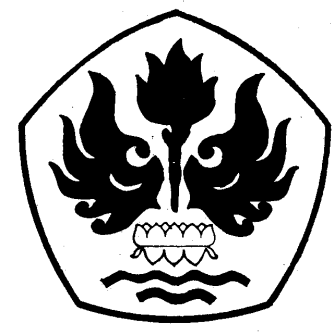 MECHANICAL ENGINEERING DEPARTEMENTENGINEERING FACULTYUNIVERSITY OF PASUNDANBANDUNG2011